NicaraguaNicaraguaNicaraguaJuly 2029July 2029July 2029July 2029MondayTuesdayWednesdayThursdayFridaySaturdaySunday12345678910111213141516171819202122Revolution Day232425262728293031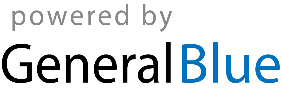 